Ingrédients : Un pot de sauce à pizza100 gr de fromage râpéDes légumes : tomates, poivrons vert et orange, olives noires, maïs et oignon rougeHerbes1 C.à soupe d’huile d’olivePâte à pizza (achetée)2 C. à soupe de sucreIngrédients : Un pot de sauce à pizza100 gr de fromage râpéDes légumes : tomates, poivrons vert et orange, olives noires, maïs et oignon rougeHerbes1 C.à soupe d’huile d’olivePâte à pizza (achetée)2 C. à soupe de sucre Préparation :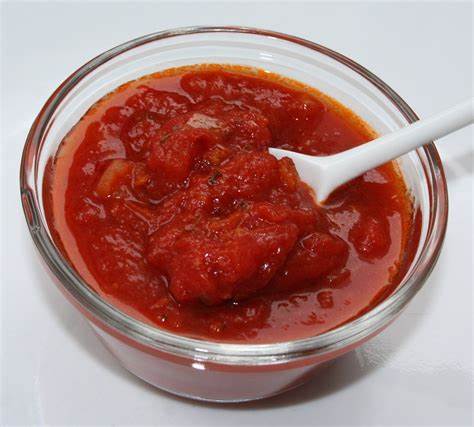 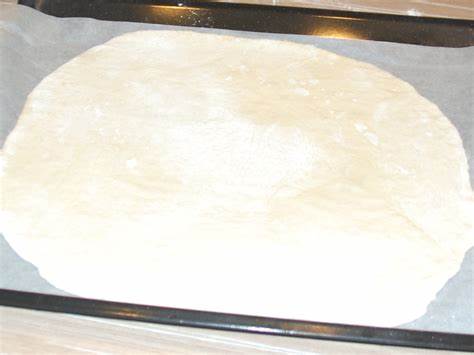 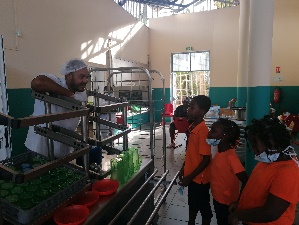 1)Préchauffe                 2)Dans un bol, mélange                             3) Dépose la pâte surle four à 240°C                la sauce à pizza avec les                              un morceau de papier                                           herbes, l’huile d’olive et le                           sulfurisé                                           sucre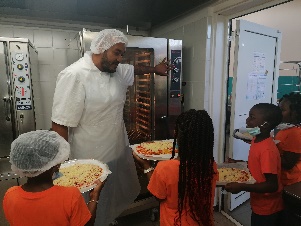 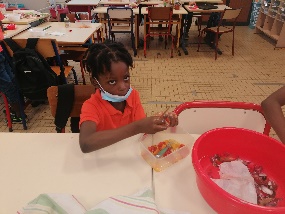 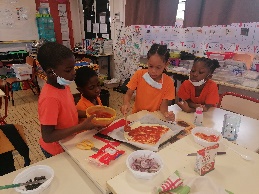 4) Ajoute la sauce en prenant            5) Ajoute les légumes            6) Enfourne pour    soin de laisser une bordure                 que tu as coupé sur           10 minutes et déguste !!    de 1 cm                                                 la pizza et le fromage Préparation :1)Préchauffe                 2)Dans un bol, mélange                             3) Dépose la pâte surle four à 240°C                la sauce à pizza avec les                              un morceau de papier                                           herbes, l’huile d’olive et le                           sulfurisé                                           sucre4) Ajoute la sauce en prenant            5) Ajoute les légumes            6) Enfourne pour    soin de laisser une bordure                 que tu as coupé sur           10 minutes et déguste !!    de 1 cm                                                 la pizza et le fromageDifficulté : Très facileAppréciation :